SKPLSPESIFIKASI KEBUTUHAN PERANGKAT LUNAK<Nama Perangkat Lunak>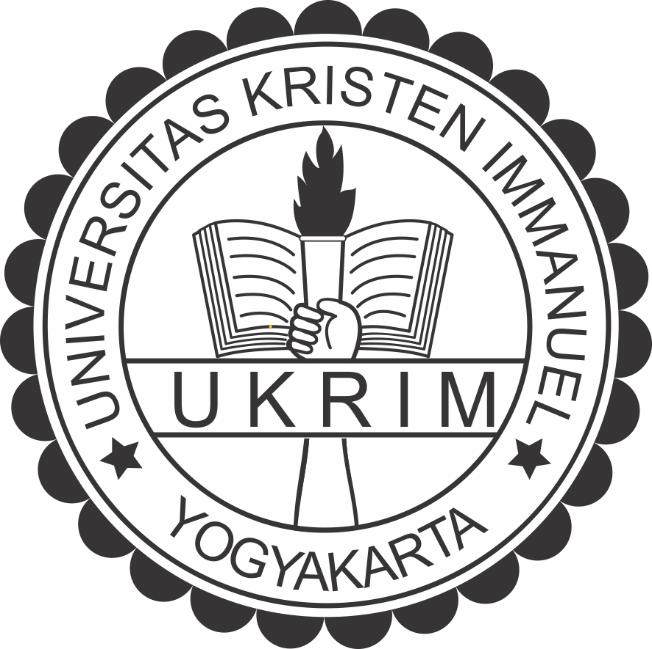 Disusun oleh:<Nama><NIM>2016PROGRAM STUDI TEKNIK INFORMATIKAFAKULTAS SAINS DAN KOMPUTERUNIVERSITAS KRISTEN IMMANUELDaftar IsiDaftar Tabel1. Pendahuluan1.1 Tujuan Pembuatan Dokumen<mendeskripsikan tujuan pembuatan dokumen SKPL>1.2 Lingkup Masalah<mendeskripsikan lingkup pembahsan dokumen SKPL>1.3 Definisi, Akronim, Singkatan	<berisi keterangan mengenai kata-kata khusus dan singkatan>1.4 Referensi<Berisi Pustaka-pustaka yang digunakan untuk mengembangkan perangkat lunak ini >1.5 Deskripsi Umum (Overview)<Berisi Penjelasan Singkat mengenai dokumen skpl bagian-bagian yang didokumentasikan pada kasus>2. Deskripsi Kebutuhan2.1 Perspektif Produk 	<berisi penjelasan singkat mengenai produk yang akan dibuat>2.2 Kebutuhan Fungsionalitas Produk<berisi daftar kebutuhan fungsionalitas yang dijelaskan tiap poin dan diberi kode> ex: contoh untuk fungsi mengelola data mahasiswa pada SIA (Sistem Infromasi Akademis)Fungsi Mengelola Data Mahasiswa (SKPL-SIA-F-01)2.3 Kebutuhan Non Fungsional Produk<Berisi daftar kebutuhan non-fungsional produk> contoh:Sistem harus mampu diakses di device android (SKPL-SIA-NF-01)2.4 Karakteristik Pengguna	<Berisi karakterstik atau background pengguna yang berkaitan dengan kemampuan mengoprasikan sistem>Deskripsi Kebutuhan Fungsionalitas3.1 Use Case3.2 Spesifikasi Kebutuhan Fungsionalitas<berisi use case narrative untuk semua fungsionalitas>	3.2.1 Deskripsi Use Case: Mengelola data MahasiswaConceptual Data Model<berisi ERD>Kata KunciDefinisiSKPLSpesifikasi Kebutuhan Perangkat Lunak……